Nombre:______________________           ¿Cómo eres tú?Preguntas Esenciales¿Cómo eres tú?  ______________________	¿Cómo es tu mejor amigo/a?______________________Descripciones (use with ser* – to be…on back)	         Ojos, Pelo, Etc  (use with tener* - to have…on back)amable	__________________alto/a	__________________bajo/a	__________________bonito/a	__________________cariñoso/a	__________________deportista	__________________fuerte	__________________gracioso/a	__________________grosero/a	__________________guapo/a	__________________inteligente	__________________moreno/a	__________________pelirrojo/a	__________________perezoso/a	__________________reservado/a	__________________rubio/a	__________________serio/a	__________________simpático/a	__________________sociable	__________________trabajador(a)	____________________________	____________________________	__________________pelo castaño	__________________pelo rubio	__________________pelo canoso	__________________ojos cafés	__________________ojos verdes	__________________ojos azules	__________________anteojos	__________________aparatos	__________________tatuajes	__________________ConversacionalPues…__________Según mi familia…______________________Según mis amigos…_____________________Mi mejor amigo 	_____________________Mi novio/a	_____________________Mi hermano/a	_____________________Mi mamá	_____________________Mi papá	_____________________ Mi abuelo/a	__________________________________	_____________________Gramáticaser _______			tener __________When to use?				Translate:1.				1.  Yo tengo pelo rubio.2.				________________________________________3.				2.  Él tiene veinte años.4.				________________________________________5.				3.  Ellos tienen ojos verdes.				_______________________________________Examples:				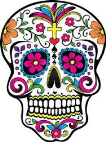 I am tall.	_____________________________	Where are you from?_____________________________	We are students._____________________________It is four o’clock._____________________________They are athletic. _____________________________	yo tengo  ____ _______nosotros/as ________   tenemos     ________tú tienes  ____ _______    (informal)vosotros/as ________   tenéis         ________         (used in Spain only)él tiene      ____ _______ella tiene   ____ _______usted tiene____ _______    (formal)ellos tienen  ____   ______ellas tienen   ____   ______ustedes tienen  ________   _________yo soy   ____   ______nosotros/as ________   somos        ________tú eres  ____   ______   (informal) vosotros/as ________   soís             ________(used in Spain only)él es       ____   ______ella es    ____   ______usted es____   ______   (formal)ellos son       ____   ______ellas son       ____   ______ustedes son  ____   ______